Matchklocka IFU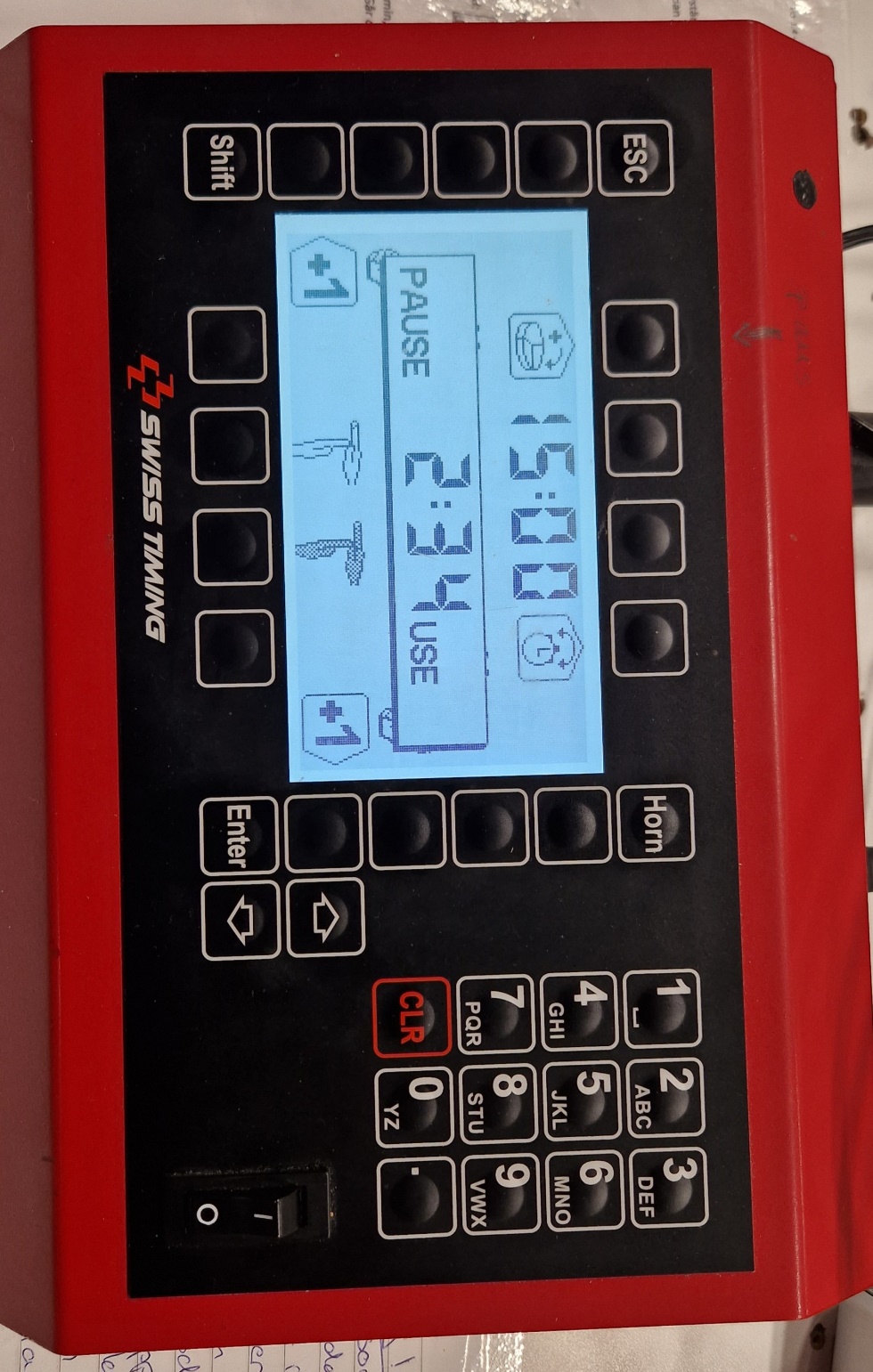 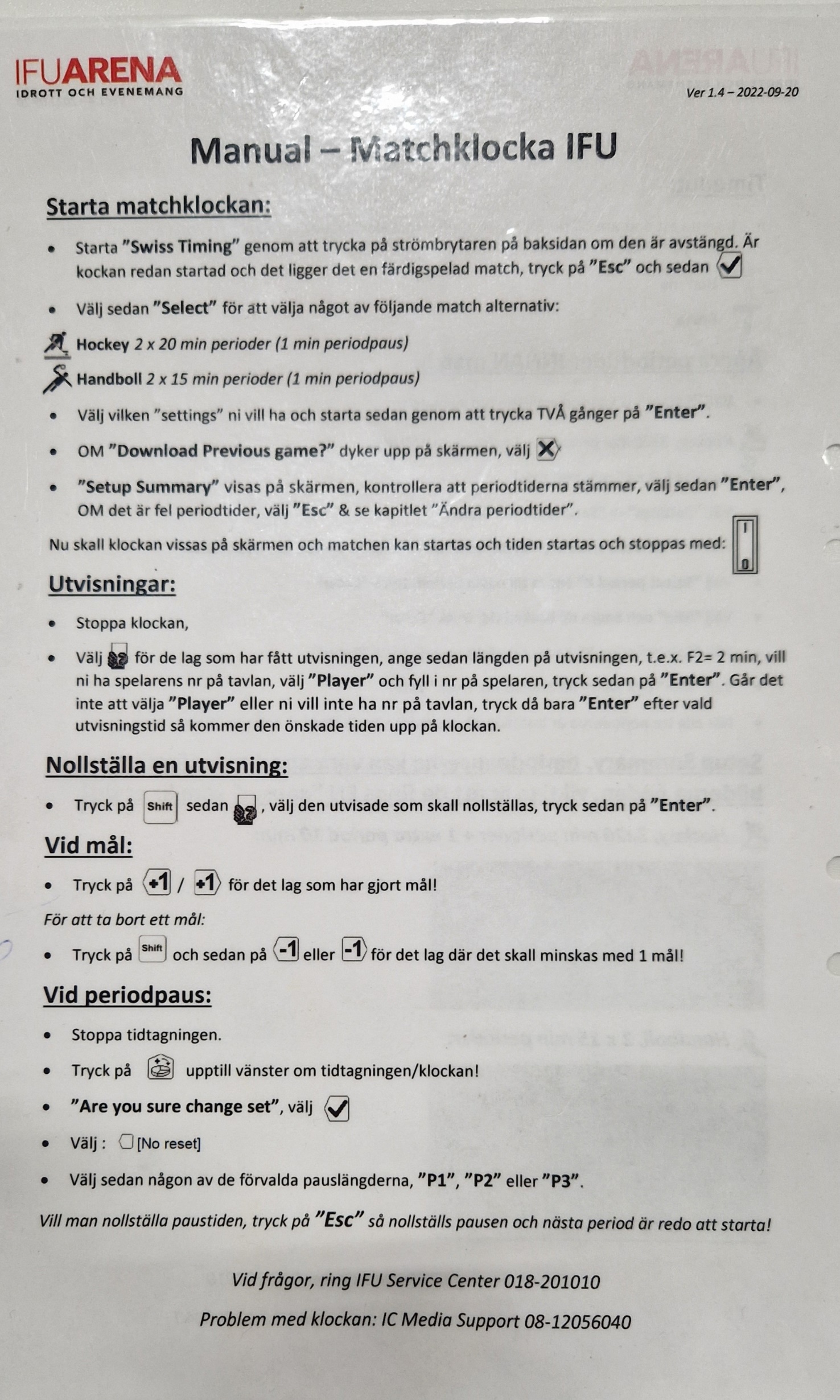 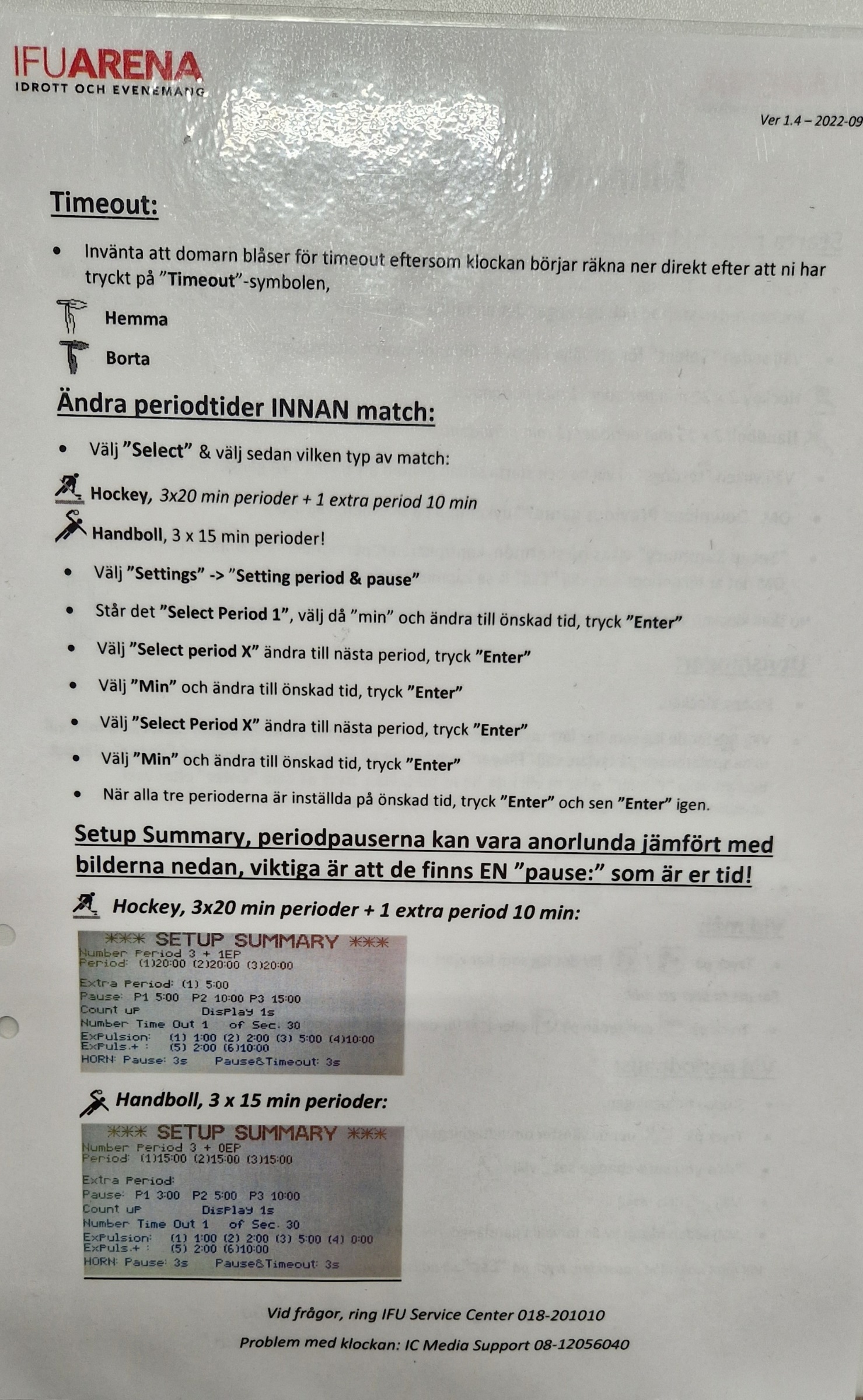 